 AUTUMN TERM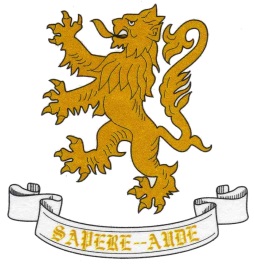 SPRING TERMSUMMER TERMDepartment: ArtGCSE Illustration and MultimediaYear: 9Year: 9Unit/Topic:  DisguiseUnit/Topic:  DisguiseHours allocated: 5 hours per fortnightOverview of Unit/Topic Skills based workFineliner and inkPhotoshopDSLR cameraLightingSimple printing techniques.Artist researchArtists:  Olly Moss, Mark Powell, Michal Macka, Erwin Olaf, Erwin Rainer, Arnulf Rainer, Richard Burbridge.Overview of Unit/Topic Skills based workFineliner and inkPhotoshopDSLR cameraLightingSimple printing techniques.Artist researchArtists:  Olly Moss, Mark Powell, Michal Macka, Erwin Olaf, Erwin Rainer, Arnulf Rainer, Richard Burbridge.Overview of Unit/Topic Skills based workFineliner and inkPhotoshopDSLR cameraLightingSimple printing techniques.Artist researchArtists:  Olly Moss, Mark Powell, Michal Macka, Erwin Olaf, Erwin Rainer, Arnulf Rainer, Richard Burbridge.How will this unit be assessed?GCSE coursework is assessed at least half termly and pupils are given ‘working at grades’.  There is a sheet in the back of each sketchbook which records short term targets and teacher advice. Please see the back of sketchbooks for the course Assessment Objectives which will be used to assess the pupils at the end of the project.   These fall under the following headings:  Develop, Experiment, Record, Present. How will this unit be assessed?GCSE coursework is assessed at least half termly and pupils are given ‘working at grades’.  There is a sheet in the back of each sketchbook which records short term targets and teacher advice. Please see the back of sketchbooks for the course Assessment Objectives which will be used to assess the pupils at the end of the project.   These fall under the following headings:  Develop, Experiment, Record, Present. How will this unit be assessed?GCSE coursework is assessed at least half termly and pupils are given ‘working at grades’.  There is a sheet in the back of each sketchbook which records short term targets and teacher advice. Please see the back of sketchbooks for the course Assessment Objectives which will be used to assess the pupils at the end of the project.   These fall under the following headings:  Develop, Experiment, Record, Present. Department:  ArtGCSE Illustration and MultimediaYear:    9Year:    9Unit/Topic:  DisguiseUnit/Topic:  DisguiseHours allocated:5 hours per fortnightOverview of Unit/Topic Skills based workUsing layersDigital typographyPaintingMagic wandGreen screenObservational drawingPainting skills – colour mixing, tone in colour.Artists: various relevant graphic designers. Linder Sterling, Thomas Robson, Robbie Cooper, Maurizio Anzeri, Guo pei.Overview of Unit/Topic Skills based workUsing layersDigital typographyPaintingMagic wandGreen screenObservational drawingPainting skills – colour mixing, tone in colour.Artists: various relevant graphic designers. Linder Sterling, Thomas Robson, Robbie Cooper, Maurizio Anzeri, Guo pei.Overview of Unit/Topic Skills based workUsing layersDigital typographyPaintingMagic wandGreen screenObservational drawingPainting skills – colour mixing, tone in colour.Artists: various relevant graphic designers. Linder Sterling, Thomas Robson, Robbie Cooper, Maurizio Anzeri, Guo pei.How will this unit be assessed?GCSE coursework is assessed at least half termly and pupils are given ‘working at grades’.  There is a sheet in the back of each sketchbook which records short term targets and teacher advice. Please see the back of sketchbooks for the course Assessment Objectives which will be used to assess the pupils at the end of the project.   These fall under the following headings:  Develop, Experiment, Record, Present. How will this unit be assessed?GCSE coursework is assessed at least half termly and pupils are given ‘working at grades’.  There is a sheet in the back of each sketchbook which records short term targets and teacher advice. Please see the back of sketchbooks for the course Assessment Objectives which will be used to assess the pupils at the end of the project.   These fall under the following headings:  Develop, Experiment, Record, Present. How will this unit be assessed?GCSE coursework is assessed at least half termly and pupils are given ‘working at grades’.  There is a sheet in the back of each sketchbook which records short term targets and teacher advice. Please see the back of sketchbooks for the course Assessment Objectives which will be used to assess the pupils at the end of the project.   These fall under the following headings:  Develop, Experiment, Record, Present. Department: ArtGCSE Illustration and MultimediaYear:    9Year:    9Unit/Topic: DisguiseUnit/Topic: DisguiseHours allocated: 4 hours per fortnightOverview of Unit/Topic:Working to a briefMeeting the requirements of a design brief.IllustratorClone stampPattern stampDigital print processes.Overview of Unit/Topic:Working to a briefMeeting the requirements of a design brief.IllustratorClone stampPattern stampDigital print processes.Overview of Unit/Topic:Working to a briefMeeting the requirements of a design brief.IllustratorClone stampPattern stampDigital print processes.How will this unit be assessed?GCSE coursework is assessed at least half termly and pupils are given ‘working at grades’.  There is a sheet in the back of each sketchbook which records short term targets and teacher advice. Please see the back of sketchbooks for the course Assessment Objectives which will be used to assess the pupils at the end of the project.   These fall under the following headings:  Develop, Experiment, Record, Present. How will this unit be assessed?GCSE coursework is assessed at least half termly and pupils are given ‘working at grades’.  There is a sheet in the back of each sketchbook which records short term targets and teacher advice. Please see the back of sketchbooks for the course Assessment Objectives which will be used to assess the pupils at the end of the project.   These fall under the following headings:  Develop, Experiment, Record, Present. How will this unit be assessed?GCSE coursework is assessed at least half termly and pupils are given ‘working at grades’.  There is a sheet in the back of each sketchbook which records short term targets and teacher advice. Please see the back of sketchbooks for the course Assessment Objectives which will be used to assess the pupils at the end of the project.   These fall under the following headings:  Develop, Experiment, Record, Present. 